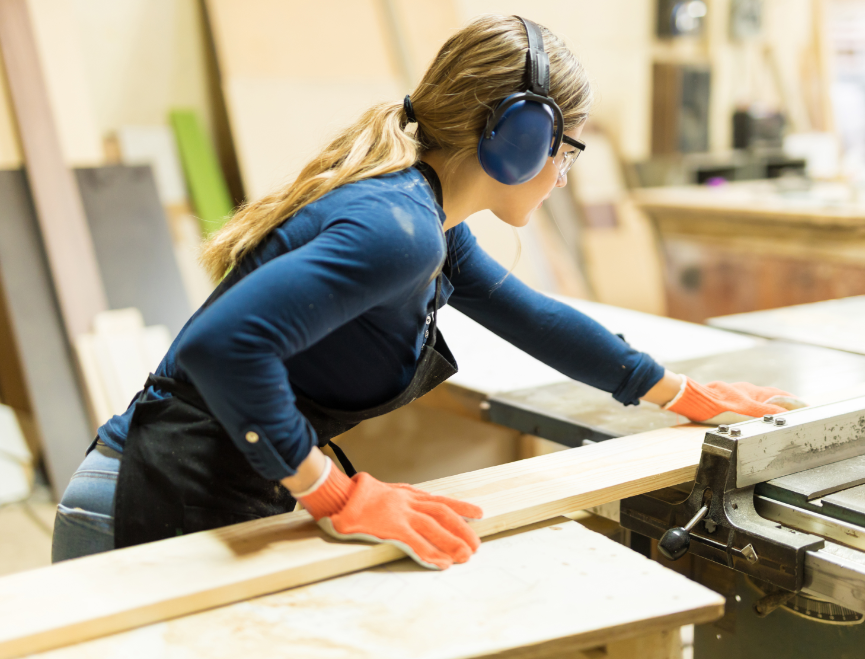 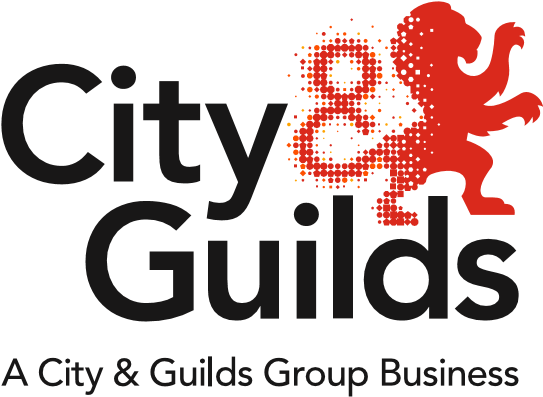 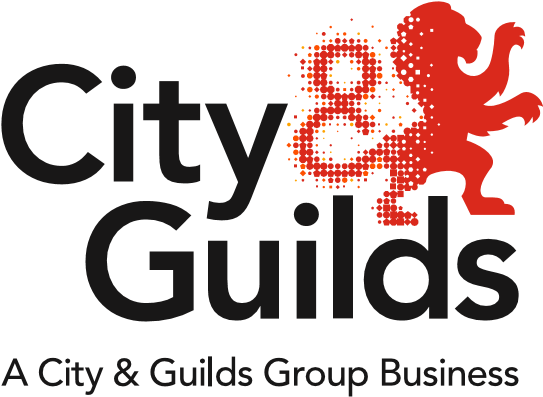 A newsletter from City & Guilds on professional and technical education updates in construction for all nations.In this issue:NVQ Incremental changesUpdate on apprenticeship standardsCPD eventsFunctional skills updatesAssessor opportunities at City & GuildsScotland update City & Guilds People Power ResearchUpdate on government reformsTrailblazer Apprenticeship standards – EnglandT-Levels - EnglandQualifications Wales Sector Review – WalesFor more information regarding the City & Guilds Construction offer, please refer to the Construction – a Summary document on our website: https://www.cityandguilds.com/qualifications-and-apprenticeships/construction/latest-news-in-construction Extensions and WithdrawalsQualification extensions and withdrawalsNVQ incremental changesCity & Guilds are still making necessary updates to 6574 in Construction Operations and 6577 in Site Supervision, to reflect updates in the National Occupation Standards. We are aware that centres are currently not able to register candidates onto these programmes, but we are working on resolving this matter for as soon as possible.We are expecting the new 6574 and 6577 pathways to be available for registration again by 19th October 2018.City & Guilds would like to apologise for any inconvenience this will have caused. Centres approved on the existing NVQs will be given automatic approval for the replacement. If you have any concerns with this proposed date please contact us at construction@cityandguilds.com.Once completed all City & Guilds NVQs will reflect the latest version of the National Occupational Standards as developed and maintained by CITB through employer-led meetings. The NVQs are recognised by CSCS for granting learner’s with access to work on construction sites. Qualification informationFor a full list of City & Guilds qualifications in construction please refer to the Construction Qualification Information - July 2018 document on our website:https://www.cityandguilds.com/qualifications-and-apprenticeships/construction/latest-news-in-construction   Update on apprenticeship standardsCity & Guilds are currently working with CITB and the employer groups on how best to support the new apprenticeship standards and in becoming an End-point Assessment Organisation. For further information on the new standards, please attend one of our network events below:*Colchester, 14th September 2018https://www.eventbrite.co.uk/e/city-and-guilds-construction-and-the-built-environment-network-meeting-tickets-33308653078 Blackpool, 3rd October 2018https://www.eventbrite.co.uk/e/city-and-guilds-construction-apprenticeships-and-epa-tickets-49278218478Stoke-on-Trent, 7th November 2018https://www.eventbrite.co.uk/e/city-and-guilds-construction-apprenticeships-and-epa-stoke-on-trent-tickets-49279490282*Wakefield, 26th November 2018https://www.eventbrite.co.uk/e/city-and-guilds-construction-network-tickets-48269628759*Middlesbrough, 27th November 2018https://www.eventbrite.co.uk/e/city-and-guilds-construction-north-east-network-tickets-48269534477* City & Guilds Technicals will also be covered at these events.CPD events Please take a look at our full list of CPD events below, including:Preparing your Apprentice for End Point Best practice in the quality assurance for the new Apprenticeship Standards Best practice in professional discussionshttps://www.eventbrite.co.uk/o/city-amp-guilds-10977079418 Functional skills updatesThe reformed Functional Skills qualifications will be available for teaching with effect from September 2019, to find out what this means for your delivery and the impact on your apprentices, join our monthly webinars to keep up to date.Visit the Functional Skills page for further information and the link to register for the webinars: https://www.cityandguilds.com/what-we-offer/centres/maths-and-english/functional-skills-assessment-updatesAssessor opportunities at City & GuildsIf you are interested in supporting City & Guilds either as a writer, marker, assessor, or as an EQA please do get in touch with us at construction@cityandguilds.com Independent End-point Assessors - Property MaintenanceCity & Guilds are proud to say we have been approved to deliver the End-Point Assessments for the new Property Maintenance Apprenticeship Standards.We are now looking for qualified Independent End-Point Assessors for this Standard to help us ensure quality in the apprenticeship system, building on the trust and reputation that comes with our heritage.As an Independent End-point Assessor, you will be responsible for:Assessing and documenting apprentice competence against industry specific apprenticeship standards, at designated venues using the stated assessment methods. Providing advice and support on end-point assessment sites and to the End-point Assessment teamParticipating in standardisation activities, to ensure a consistent approach to independent end-point assessment.Maintaining a thorough knowledge of City & Guilds independent end-point assessment policies and procedures.It’s important to note that our Independent End-point Assessors are contracted on an annual basis, and that this is not a permanent role with City & Guilds.For more information and how to apply, please click hereScotland updateThe following Modern Apprenticeships in Construction Building at SCQF Level 6 are available with City & Guilds:BricklayingCarpentry and JoineryPainting and DecoratingPlasteringAfter consultation with centres, City & Guilds has made the following changes to our handbooks and related guidance documents:Removal of the additional “expert witness recording form” – the expert witness should now sign the candidate recording form insteadAdditional information and guidance on the role of the Expert WitnessClarity provided on the titles of the tests.Click here for our one-page summary of the Modern Apprenticeships.For more information please visit our new dedicated webpage for Scotland:https://www.cityandguilds.com/about-us/uk-local-teams/scotland People Power ResearchNew research from City & Guilds on how employers are faring in terms of recruiting and training the skilled workers they need to thrive and the challenges they see on the horizon. This research was done in partnership with Emsi to consider the current state of the UK labour market and predict what it may look like in the coming years.https://cityandguildsgroup.shorthandstories.com/people-power/index.html 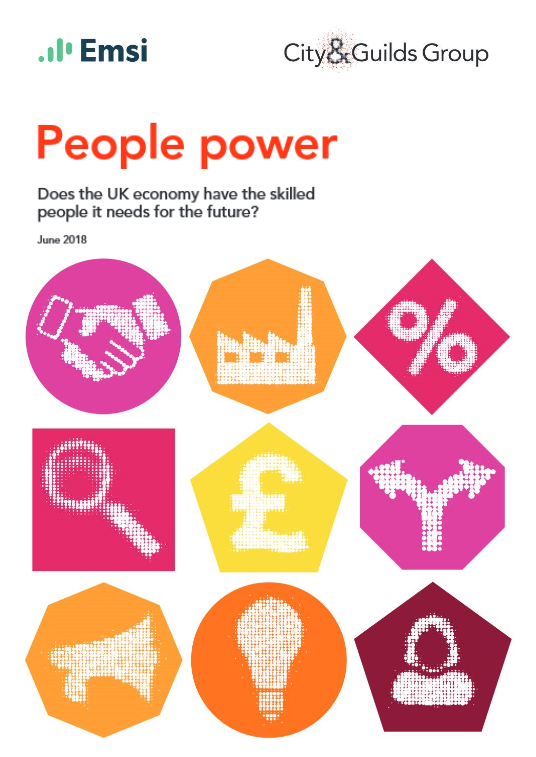 Update on government reformsTrailblazer Apprenticeship standards – EnglandTo check the status of standards currently in development, please visit the government website: https://www.instituteforapprenticeships.org/apprenticeship-standards/Several standards have had recent IfA approvals, including:Carpentry & Joinery: approved for deliveryAdvanced Carpentry & Joinery: approved for deliveryBricklayer: approved for deliveryPlasterer: approved for deliveryPainter and Decorator: approved for deliveryLifting Technician: approved for deliveryT-Levels - EnglandA recent IfA review of content has resulted in the Design, Surveying and Planning pathway being selected for delivery of a T level in 2020, ahead of Building Services Engineering and On-site Construction, which will now follow for first delivery in 2021:https://www.instituteforapprenticeships.org/about/outline-content-for-first-new-t-levels/ https://www.cityandguilds.com/tlevelsQualifications Wales Sector Review - WalesQualifications Wales has published its sector review of qualifications and the qualification system in Construction and the Built Environment. For the full Building Futures report please visit the Qualifications Wales website:http://qualificationswales.org/english/qualifications/vocational-qualifications/sector-reviews/construction-and-the-built-environment/For more information regarding the City & Guilds Construction offer and government reforms, please refer to the Construction – a Summary document on our website: https://www.cityandguilds.com/qualifications-and-apprenticeships/construction/latest-news-in-constructionTell us what you thinkAll About Construction is a newsletter that brings together all of the key developments from City & Guilds relevant to Construction skills learning across England, Scotland, Northern Ireland and Wales. It contains updates on the range of teaching and learning resources we offer, plus relevant public policy or other information we think you might be interested in.Each edition is numbered, so we can refer back to previous issues or tell you when information has been superseded. For specific queries and enquiries please contact our dedicated customer support team: CentreSupport@cityandguilds.com Meet the team:Please follow us on twitter @ConstructionCG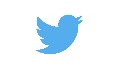 Thank you for your continued support.Every effort has been made to ensure that the information contained in this publication is true and correct at time of going to press. However, City & Guilds’ products and services are subject to continuous development and improvement and the right is reserved to change products and services from time to time. City & Guilds cannot accept responsibility for any loss or damage arising from the use of information in this publication.© 2018. The City and Guilds of London Institute. All rights reserved. City & Guilds is a trademark of The City and Guilds of London Institute, a charity established to promote education and training registered in England & Wales (312832) and Scotland (SC039576).If you are interested in supporting City & Guilds either as a writer, marker, assessor, or as an EQA please do get in touch with us at construction@cityandguilds.com If you are interested in supporting City & Guilds either as a writer, marker, assessor, or as an EQA please do get in touch with us at construction@cityandguilds.com 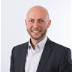 Ed ShawIndustry Manager edward.shaw@cityandguilds.com02072943314 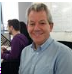 Ian RobertsTechnical AdvisorIanm.Roberts@cityandguilds.com07826903967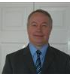 Paul BrownTechnical AdvisorPaul.brown@cityandguilds.com07872463185